PH 212General Physicswith CalculusPart II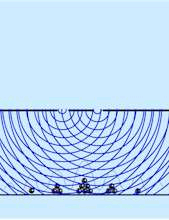 Instructor:  Greg Mulder	Sec. 1 Lec.: MTWF 8am-8:50amSec. 2 Lec.: MTWF 11am-11:50amOffice:  MH 109	 LBCC Phone:  917-4744Cell Phone:  908-4025E-mail: mulderg@linnbenton.eduOffice Hours:	MWF 10:00-10:50am T noon-1pmAnd, as always, by appointment, just ask!Help Desk Hours: Check on-line for MH Atrium, Learning Center and Sat. Session Hours. Course Web Address:  http://minirov.info/ph212Homework:http://www.masteringphysics.comCourse ID:PH212WINTER2020Winter 2020Linn-Benton Community CollegePh 212:  General Physics with CalculusLinn-Benton Community College Winter 2020Welcome to PH 212!  As you discovered in PH 211, physics is the study of nature.  Last term we spent time discovering how objects moved and how we used quantities such as Forces, Energy and Momentum to discuss the motion of objects alone and as they interacted together.This term, we are going to start out by uniting all the concepts of PH 211 in order to understand a bit more about universal gravitation and rotational motion.After that, we will work a bit on systems of larger numbers of particles.  Then, after having spent around 15 weeks on the particle nature of the universe, we will begin to focus on wave descriptions of how everything works.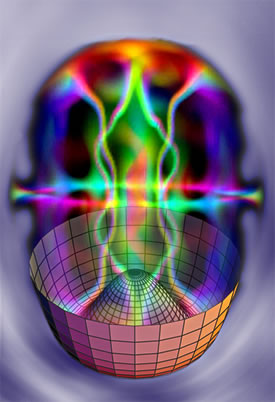 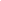 This term will be a lot like last term in that the class will have homework assignments through masteringphysics.com, two exams and a final and a set of laboratory activities.  A new addition this term is that you, in a group of size one, two or three, will choose a topic upon which to do a little extra research and make a presentation upon what you learned. There are a set of outcomes for Ph 211 and Ph 212 that have been developed by committees formed from industry executives, researchers and physicists.  These outcomes specify the skills and abilities a student successfully completing Ph 212 will have.  By the end of Ph 212:You will have a better understanding of nature and the physical universe.You will able to solve problems graphically and mathematically using the full tools available by a knowledge of first-year calculus.You will be able to collect data using a variety of tools.You will be able to accurately record and analyze data using a variety of methods.You will be able to present and analyze theories, ideas and conclusions.You have mastered and related the above outcomes to the topics and concepts specific to this course.Whether you are an engineer, scientist, mathematician or just a citizen of our world, we expect that the tools you gain in this class, as well as all the classes that you take, will allow you to understand in a more complete manner the way the world works and how you can improve the quality of life upon it.Meanwhile, as always the most important reason to study physics is because it is simply fun.  Studying the nuts and bolts of physics takes lots of work.  But it is these nuts and bolts that come together that form a bigger picture of how the universe works and with this a better understanding of the possibilities it affords us.Course Information							Ph 212 – Winter 2020Course Prerequisites: PH 211 General Physics with Calculus with a "C" or better.Important Note for Next Term: If you plan on taking Ph 213 in the Spring you need to complete MTH254 this term.  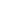 Final grades are determined as follows: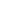 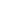 Midterms and Final:  There will be two midterms this term and a final exam this term.  The final will consist of a conceptual part and an analytical part.  The conceptual part will consist of 20-25 questions that will be either from the “Stop and Thinks” in the book, from the conceptual questions included at the end of each chapter.  There is the option of a take-home final exam that we will discuss in class.Labs:  Laboratory work is a large part of the grade.  Lab manuals are available in the campus bookstore as are the required lab notebooks.  A significant part of each exam will consist of topics covered in the lab.  No lab scores will be dropped.  However, you can make up one lab or improve one low score via the make-up lab assignment. Lab Project:  You will choose a topic to research and will present your topic to a group of experts and/or the general public.  A list of possible projects will be passed out during the first week of classes.  Presentation dates vary depending upon the project – poster deadlines are Week 7 for the rough draft and Week 8 for the final draft. Homework comes from the end of the chapters in our text book and are to be completed online at www.masteringphysics.com.  Access to this website comes with your textbook.  The course code this term is:   PH212WINTER2020.Hand-In-Problems (HIPs) are posted at http://minirov.info/ph212.  Your ability to communicate your problem-solving skills is just as important as your ability to come up with a correct answer.  Thus, you should neatly and clearly show all of your work for each HIP.  Pay attention to each category in the scoring rubric that you turn in each week with your HIP.Other LBCC Information:  LBCC is committed to inclusiveness and equal access to higher education. If you have approved accommodations through the Center for Accessibility Resources (CFAR) and would like to use your accommodations in the class, please talk to your instructor as soon as possible to discuss your needs. If you believe you may need accommodations but are not yet registered with CFAR, please e-mail cfar@linnbenton.edu or call (541) 917-4789. 	  Student Basic Needs Assistance:  Any student who has difficulty affording groceries or accessing sufficient food to eat every day, or who lacks a safe and stable place to live, and believes this may affect their performance in the course, is urged to contact the Single Stop Office for support at SinglestopatLBCC@linnbenton.edu or 541-917-4877.Ph 212 – Score Keeper								Winter 2020Use this sheet to keep track of your overall score in the class.  You can use this formula to find your total weighted grade or use the grade calculator at the course website http://minirov.info/ph212.  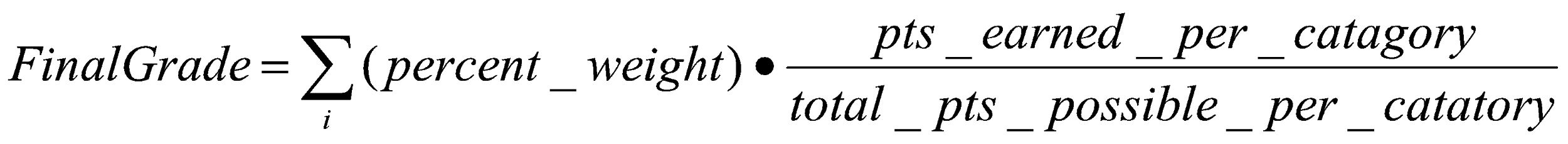 Mastering Physics Homework 10%:Hand-In-Problems:  12%Labs:  15%Lab Project 8%: Midterms (33%) and Final (22%):  MondayTuesdayWednesdayW/Th LabFriday6.JanIntroduction7.JanChp 13.1-13.28.JanChp 13.3-13.4Lab 3Universal Gravitation 10.JanHW1a dueChp 13.513.JanChp 13.614.JanChp 12.1-12.2HIP1 DueHW1b due15.JanChp 12.3-12.4Lab 1Torques in Equilibrium19.JanChp 12.5-12.6HW2a due20.JanMLK DayLBCC Closed21.JanChp 12.7HIP2 DueHW2b due22.JanChp 12.8-12.9Lab 2Torques and Angular Acceleration24.JanChp 12.10HW3a due27.JanChp 12 28.JanChp 14.1-14.2HIP3 DueHW3b due29.JanChp 14.3-14.4Start work on scholarships and internships belowLab 5Archimedes’ Principle31.JanChp 14.5-14.6HW4a due3.FebChp 14HIP4 DueHW4b due4.FebExam 15.FebChp 15.1-15.3SWE DinnerLab 4Simple Harmonic Motion7.FebChp 15.4-15.6HW5a due10.FebChp 15.7-15.811.FebChp 15HIP5 DueHW5b due12.FebChp 16.1-16.3Lab 6Doppler Effect 14.FebChp 16.4-16.5HW6a dueRassmussen Scholarship Aps Due17.FebPresidents’ Day18.FebChp 16.8HIP6 DueHW6b due19.FebChp 17.1-17.3Lab 7 Standing Waves21.FebChp 17.4-17.6HW7a due24.FebChp 17HW7b dueHIP7 Due25.FebExam 226.FebChp 33.1-33.3NASA Internship Aps Due see https://intern.nasa.gov/Lab 8Diffraction 28.MarChp 33.4-33.6HW8a due2.MarChp 33HW8b dueHIP8 Due3.MarOld Ch. 25Handout4.MarOld Ch. 25HandoutProject EvaluationAdditional noon presentation 6.MarHW9a dueOld Ch. 25Handout9.MarChp. 34.1-34.4HW9b due HIP9 Due10.MarChp. 34.5-34.711.MarChp. 35.1HIP10 DueLab 9Telescopes 13.MarReviewHW10 dueEC HW due16.Mar Sec. 2Final Exam10am-11:50am18.Mar Sec. 1 Final Exam8am-9:50am Oregon Space Grant Scholarships Aps Due Week 1 of next termYour ScoreOut OfHW1HW2HW3HW4HW5HW6HW7HW8HW9HW10ECHWYour ScoreOut OfHIP1HIP2HIP3HIP4HIP5HIP6HIP7HIP8HIP9Your ScoreOut OfLab1Lab2Lab3Lab4Lab5Lab6Lab7Lab8Lab9MakeUpYour ScoreOut OfClass Presentation10Poster Rough Draft20Poster Final Draft 20Your ScoreOut OfExam1Exam2Final